令和5年度私立学校初任者研修九州地区研修会事前レポートについて一般財団法人日本私学教育研究所私立学校初任者研修九州地区研修会運営委員会今回の初任者研修会は、研修Ⅲ「新任教師としての心構え~マナー・保護者対応~」と、研修Ⅳ「未来を生きる子どもたちに必要な力とは何か? ~授業改革をどう進めるか~」の講演を踏まえて、それぞれグループ討議を行います。そこでグループ討議の資料とするために、参加者は以下の要領で「事前レポート」を作成し、提出してください。提出されたレポートは、そのまま印刷・製本してグループ討議の資料として用いるので、以下の指示をよく読んで作成してください。【事前レポートの作成及び提出方法】1.提出するレポートは、この文書の3ページ目の指定用紙のフォーマットに直接入力して提出してください。2. 最上段の枠内には、必要事項を必ず記載してください。3. 入力枠内には、すべて明朝体10.5Pで入力してください。4. 2つの《事前レポート課題》のそれぞれの質問①②に、指定された欄に記入し、１ページに収まるよう工夫してください。5. 提出されたレポートは、そのままグループ討議の資料として印刷・製本するので、作成の際には書式を変更しないでください。6. レポートが完成したら、記入した回答用紙以外の1~2ページを削除し、まずは3ページのみをファイル名「初任研事前レポート(県名・氏名)」として保存してください。6. 保存したレポートを、所属学校長の承認を得た上で、5月19日(金)の参加申込締切日までに各県私学協会あてのメールに添付して送信してください。なお送信の際は、「メール件名」に 「初任研事前レポート(県名・氏名)」を必ず明示してください。◇その他研修会3日目(最終日)にグールプ討議で集約した意見等について、班別に結果発表を行っていただきますので、タブレット端末又はノートパソコンをご準備できる方はご持参ください。【レポート課題・内容】《講師》熊谷　朋子(鹿児島工学院専門学校教諭　教科:一般教養)鹿児島県内の専門学校で情報・接遇・医療事務等の講師や留学生の受け入れなどに24年間携わり、平成28年から令和2年は専門学校の校長としても勤務した。これまで新入社員、管理職、ワーキングマザーを対象に様々な企業や医療機関で研修を実施。また、秘書検定やサービス接遇検定、かごしま親善大使等の審査員及び接遇講座も担当。現在は鹿児島工学院にて一般教養を担当している。《講師》土井　敏裕(株式会社Ｄｏｉｔ　代表取締役)元小学校教諭、I CTスーパーティーチャーを経て、2014年度より県教育委員会情報化推進班指導主事、2018年度退職。Apple Distinguished Educator2015で訪れたシンガポールでのADE Instituteに衝撃を受け、「日本の教育を大分から変える」ことを心に決め、ICTをきっかけに授業デザインを変える活動を続けている。大分県を拠点とし、県内外で教育委員会のコンサルタント、マインドチェンジ研修、人材育成、授業づくり、授業デザインや情報モラル、セキュリティの講演等を対面・オンラインで行う。Intel Teach21 Senior Master teacherの資格も持ち、2 1世紀型スキルについての知識もべースにある中でICTの利活用を推進している。2019年2月退職後、株式会社Ｄｏｉｔを2019年3月に設立。5期目に入った。活動の場を全国に広げ、依頼に合わせて研修や講演を作成し、子どもたちの未来のために、テクノロジーとこれまでの知見、人的ネットワークを駆使して、学校、教育委員会、企業、地域などの課題解決に取り組む。GIGAスクール構想の推進やマネジメント、遠隔での教育活動のアドバイス等も行う。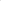 　プライベートでは「食」にこだわり、趣味の農業を拡張し、田んぼで米を作り、畑で野菜を育て、味噌や豆腐などを自家製し、常に安全で美味しい食材を求めている。2020年7月より週に一度の海岸清掃を実施し、最近、趣味で糸ヶ浜にてSUPを始めた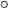 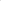 令和５年度私立学校初任者研修九州区研修会 事前レポート研修Ⅲ「新任教師としての心構え～マナー・保護者対応～」の事前レポート《事前レポート課題1 (グループ討議1用)》人は目と耳からの情報を基に判断する場合が大半を占めると言われています。教師の言葉遣いや挨拶の仕方、服装や表情などによって生徒や保護者は不安に思ったり、信頼できると感じたりします。教師にとって相応しいマナーとはどういったものなのか。また、自らの生徒・保護者への対応は適切なのかを考えて、次の2点について記載してください。① 自分の服装・言葉遣い、声・表情等を顧みてどのように思うか。また、同僚(同世代)の様子をみてどのように思うか。② 生徒・保護者から信頼される教師になるために心掛けていることは何か。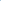 研修Ⅳ　「未来を生きる子どもたちに必要な力とは何か?～授業改革をどう進めるか～」の事前レポート《事前レポート課題２(グループ討議２用)》将来日本や世界を担うことになる、未来からの留学生である子どもたちに、今の教育現場はどのような学びを行なったら良いか、これから私立学校の学びを担う先生方はどうすれば良いか、次の2点について考えて記載してください。① 未来を生きる子どもたちに必要な力とは何だと思うか。② これからの授業はどのように変わっていくと思うか。No.(記入不要)グループ(記入不要)県名県名性別県県学　校　名学　校　名学　校　名氏 名 (フリガナ)氏 名 (フリガナ)教科校務分掌担当(担任)学年担当(担任)学年担当部活動科年年《事前レポート課題1 (グループ討議1用)》① 自分の服装・言葉遣い,声・表情等を顧みてどのように思うか。また、同僚(同世代)の様子をみてどのように思うか② 生徒・保護者から信頼される教師になるために心掛けていることは何か。《事前レポート課題２(グループ討議２用)》① 未来を生きる子どもたちに必要な力とは何だと思うか。② これからの授業はどのように変わっていくと思うか。